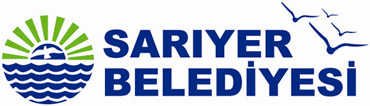 2 Mart 2014Tuncel Kurtiz İsmi Sarıyer’de YaşayacakSarıyer Belediyesi Uskumruköy’de inşa ettiği Tuncel Kurtiz Parkı’nın açılış törenini gerçekleştirdi. Açılış törenine sanatçının yakınlarının yanı sıra Sarıyer Belediye Başkanı Şükrü Genç ile birlikte Beşiktaş Çarşı Grubu’nun temsilcileri ve çok sayıda Sarıyerli katıldı.Tuncel Kurtiz ismi de Sarıyer’in en güzel yerlerinden biri olan Uskumruköy’de yaşayacak. Tuncel Kurtiz'in oyuncu kimliğinin yanı sıra, hayata karşı duruşuyla da özel bir insan olduğunu vurgulayan Başkan Şükrü Genç: “Yağan yoğun yağmura rağmen, Tuncel Kurtiz’e selam göndermek, onun mücadelesine katkı vermek ve devam ettirmek için buraya geldiniz. Usta oyuncunun isminin Sarıyer’de yaşayacak olması bizim gurur kaynağımız.”dedi.  Belediye Başkanı Şükrü Genç, içerisinde basketbol sahası, yürüyüş parkuru, pergola, jimnastik aletleri ve çocuk oyun grubu ile komple bir yaşam alanı olan parkın yapımında emeği geçen mesai arkadaşlarına ve açılış törenine katılan herkese teşekkür etti. Anlamlı günün özel konukları Beşiktaş Kulübü’nün meşhur taraftar grubu “Çarşı” oldu. Tuncel Kurtiz’in bir röportaj sırasında dile getirdiği “Ben muhalifim, onun için Çarşı grubundan yanayım” cümlesini unutmayan Çarşı grubu üyeleri parkın açılış töreninde yerini aldı. Cengiz KAHRAMAN Sarıyer Belediyesi Basın Danışmanı GSM		: 0532 414 20 09 e-posta	: cengizkahraman@sariyer.bel.tr, kahramance@gmail.com web		: www.sariyer.bel.tr Çağrı		: 444 1 722